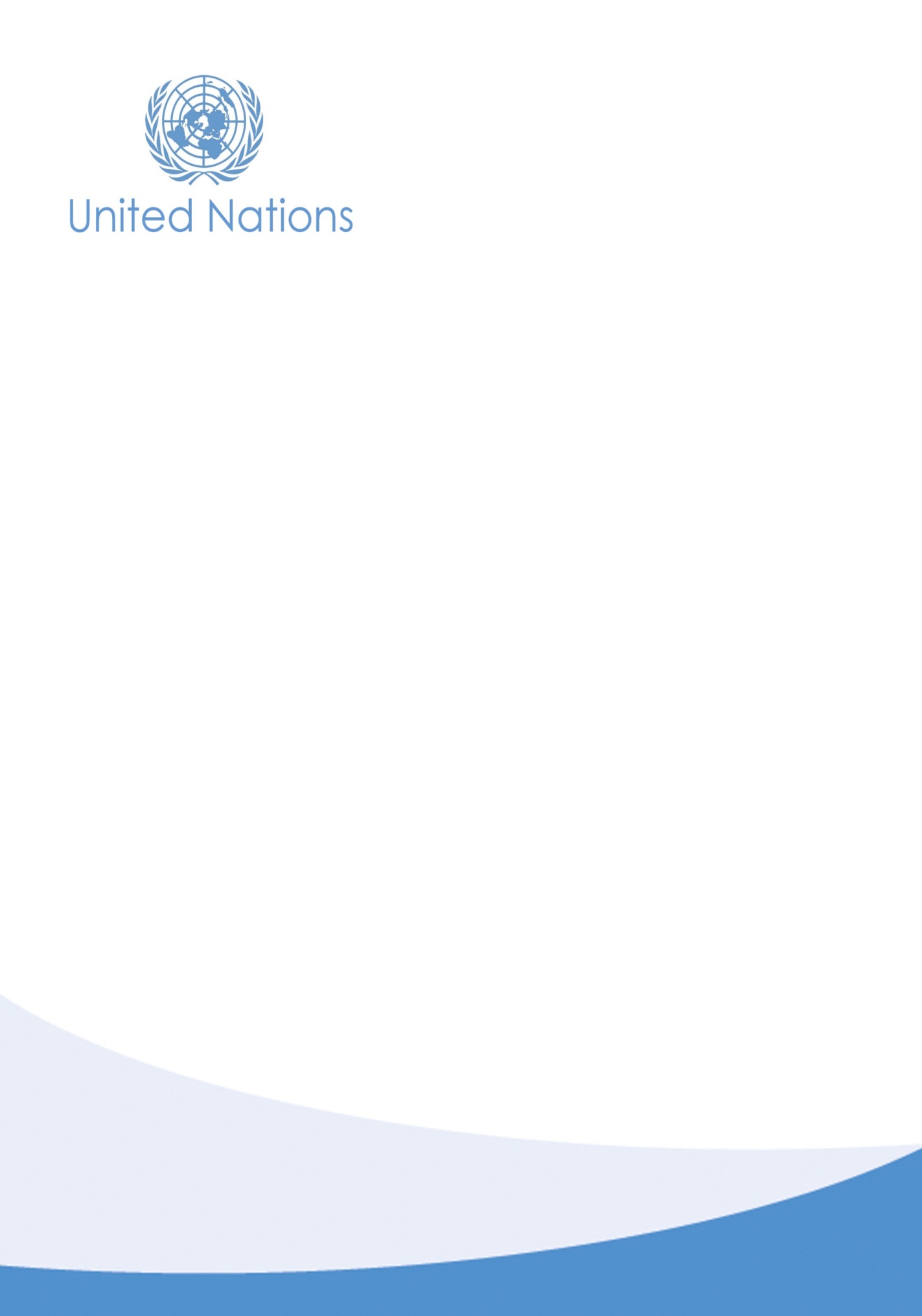 Table des matièresGuide de démarrageAvant de démarrer, enregistrez ce document sous un nom qui inclut votre nom de famille. Ainsi, vous pourrez imprimer et partager ce document avec un conseiller de l'équipe du Centre info-carrières ou avec votre responsable. Après chaque activité, enregistrez de nouveau le document pour éviter de perdre votre travail.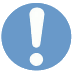 Vos renseignementsAprès avoir enregistré le document, cliquez sur chaque zone en gris et entrez les renseignements demandés :Comment utiliser ce manuelActivitésCe manuel présente les activités que vous devez réaliser. Si vous voyez une icône représentant un ordinateur (), suivez les instructions pour compléter l'exercice. Dans certains cas, vous serez redirigé vers un site de l'ONU ou un site extérieur. Dans d'autres cas, vous devrez sélectionner un élément ou cocher une case dans une liste. Vous devrez le plus souvent taper vos réponses au clavier.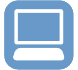 Pour répondre, cliquez sur la zone grise et entrez votre réponse de la manière suivante :	Cliquer ici pour entrer le texte.	Je tape ma repo……………….ObjectifCe manuel vous permet d'optimiser votre potentiel en tant que fonctionnaire de l'ONU. Il est conçu pour vous aider à discerner les problèmes et défis auxquels vous devrez faire face tout au long de votre parcours professionnel, et à trouver les moyens d'y répondre.Ce manuel vous permet de :Réfléchir sur votre carrière et planifier les étapes qui vous aideront à atteindre vos objectifs dans l'OrganisationÉvaluer et renforcer vos compétencesTravailler à favoriser le bon déroulement de votre carrière dans l'OrganisationDiscerner les obstacles à la gestion de votre carrière et trouver des solutions pour les surmonterAperçu généralPour « prendre votre carrière en main », vous devez réaliser 9 activités, divisées en trois parties :Partie 1 : Planification des carrières et ascension professionnelleActivité 1 : Mieux vous comprendre et connaître vos aspirations professionnellesActivité 2 : Organiser votre plan d'actionActivité 3 : Plateaux de carrièresPartie 2 : Outils de carrièreActivité 1 : Compétences transférablesActivité 2 : Intelligence émotionnelleActivité 3 : Gestion de la réputationActivité 4 : Établir des relations au travailActivité 5 : Le courage au travailPartie 3 : Reconversion professionnelleActivité 1 : Comprendre le nouveau monde du travailChaque activité nécessite 30 à 90 minutes pour être complétée.Les fonctionnaires peuvent réaliser toutes les activités ou ne choisir que celles qui leur correspondent le plus.